                                                                                      Formularz_nr_G_14_01                                                                                                                    Wydanie 2 z dnia 2020-07-10W N I O S E KI. - o udzielenie licencji na wykonywanie krajowego transportu drogowego w zakresie przewozu osób taksówką:II. - o wydanie wypisu (........wypisów) z licencji nr ................ na wykonywanie krajowego transportu drogowego w zakresie przewozu osób taksówką (udzielonej po 1 stycznia 2020 r.)                  -   z powodu zgłoszenia kolejnego pojazdu                  -   z powodu zmiany pojazduIII.- o zmianę licencji nr ...................... na wykonywanie krajowego transportu drogowego w zakresie przewozu osób taksówką (udzielonej po 1 stycznia 2020 r.) z powodu .........................................................................................................................................................Imię i nazwisko albo nazwa przedsiębiorcy: ...................................................................................................................................Siedziba i adres przedsiębiorcy albo miejsce zamieszkania przedsiębiorcy*: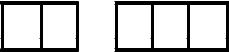 Informacja o wpisie do Centralnej Ewidencji Działalności Gospodarczej (CEIDG) lubnr w rejestrze przedsiębiorców Krajowego Rejestru Sądowego (KRS) zaznaczyć odpowiedni kwadrat poniżej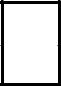 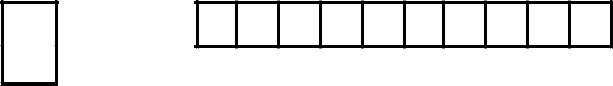 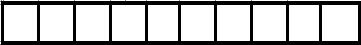 wpisać adres zamieszkania, o ile miejsce jest tożsame z miejscem prowadzenia działalności gospodarczej.6. Obszar wykonywania transportu drogowego taksówką:7. Wnioskowany czas ważności licencji:	(nie krótszy niż 2 lata nie dłuższy niż.................................	50 lat)Numer rejestracyjny pojazdu:...................................................................................................Rodzaj i liczba pojazdów samochodowych, które będą wykorzystywane do wykonywania transportu drogowego:.........................................................................................................................................................................Liczba wypisów z licencji na wykonywanie krajowego transportu drogowego w zakresie przewozu osób taksówką: ...........................................................................................................................,,,,,,,,,,,,,,,,,...........................            Załączniki do wniosku:Oświadczenie członka(ów) organu zarządzającego osoby prawnej, osoby zarządzającej spółką jawną lub komandytową lub osoby prowadzącej działalność gospodarczą, że spełnia wymóg dobrej reputacji,Zaświadczenie o niekaralności opatrzone datą nie wcześniejszą niż miesiąc przed złożeniem wniosku, potwierdzające, że odpowiednio przedsiębiorca osobiście wykonujący przewozy, zatrudnieni przez niego kierowcy nie byli prawomocnie skazani za przestępstwa przeciwko życiu i zdrowiu oraz przeciwko wolności seksualnej i obyczajności, a także za przestępstwa, o których mowa w art. 59 ustawy z dnia 29 lipca 2005 r. o przeciwdziałaniu narkomanii, a ponadto nie orzeczono prawomocnie wobec nich zakazu wykonywania zawodu kierowcy.Wykaz pojazdów(marka, typ, rodzaj/przeznaczenie, numer rejestracyjny, numer VIN, rodzaj tytułu prawnego dysponowania pojazdem).Dokumenty potwierdzające:Przeprowadzenie badań stwierdzających brak przeciwwskazań zdrowotnych do wykonywania pracy na stanowisku kierowcy i brak przeciwwskazań zdrowotnych do kierowania pojazdami,Przeprowadzenie badań stwierdzających brak przeciwwskazań psychologicznych do wykonywania pracy na stanowisku kierowcy.Dowód uiszczenie opłaty za wydanie licencji i/lub wypisów z licencji lub zmianę licencji.Forma odbioru dokumentu: zaznaczyć odpowiedni kwadrat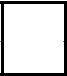 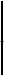 Mszczonów, dnia ...........................................	................................................................................                                                                                                                                               czytelny podpis przedsiębiorcylub pełnomocnika12. Informacje na temat opłat:Opłata za udzielenie licencji – uzależniona od wnioskowanego okresu jej ważności:– wnoszona jest z chwilą złożenia wniosku o udzielenie licencji13.Adnotacje urzędowe wypełnia pracownik UrzęduMszczonów, dnia ...........................................	...................................................................................................czytelny podpis przedsiębiorcylub pełnomocnikaOBOWIĄZEK INFORMACYJNY Na podstawie art. 13 ust. 1 i 2 Rozporządzenia Parlamentu Europejskiego i Rady (UE) 2016/679 z 27 kwietnia 2016 r. w sprawie ochrony osób fizycznych w związku z przetwarzaniem danych osobowych i w sprawie swobodnego przepływu takich danych oraz uchylenia dyrektywy 95/46/WE (Dz.U.UE.L. z 2016r. Nr 119, s.1 ze zm.) - dalej: „RODO” informuję, że:Administratorem Państwa danych jest Gmina Mszczonów reprezentowana  przez Burmistrza Mszczonowa (adres: Plac Piłsudskiego 1, 96-320 Mszczonów, tel. kontaktowy 46 858 28 40)Administrator wyznaczył Inspektora Ochrony Danych, z którym mogą się Państwo kontaktować we wszystkich sprawach dotyczących przetwarzania danych osobowych za pośrednictwem adresu email: inspektor@cbi24.pl lub pisemnie na adres Administratora. Państwa dane osobowe będą przetwarzane w celu realizacji zadań w zakresie wydawania licencji na wykonywanie krajowego transportu drogowego w zakresie przewozu osób taksówką, zgodnie ustawą z dnia 6 września 2001 r. o transporcie drogowym (Dz.U.            z 2019 r., poz. 58 ze zm.), jak również w celu realizacji praw oraz obowiązków wynikających z przepisów prawa (art. 6 ust. 1 lit. c RODO).Państwa dane osobowe będą przetwarzane przez okres niezbędny do realizacji ww. celu z uwzględnieniem okresów przechowywania określonych w przepisach szczególnych, w tym przepisów archiwalnych. Państwa dane nie będą przetwarzane w sposób zautomatyzowany, w tym nie będą podlegać profilowaniu.Państwa dane osobowych nie będą przekazywane poza Europejski Obszar Gospodarczy (obejmujący Unię Europejską, Norwegię, Liechtenstein i Islandię).W związku z przetwarzaniem Państwa danych osobowych, przysługują Państwu następujące prawa:prawo dostępu do swoich danych oraz otrzymania ich kopii;prawo do sprostowania (poprawiania) swoich danych osobowych;prawo do ograniczenia przetwarzania danych osobowych;prawo wniesienia skargi do Prezesa Urzędu Ochrony Danych Osobowych (ul. Stawki 2, 00-193 Warszawa), w sytuacji, gdy uzna Pani/Pan, że przetwarzanie danych osobowych narusza przepisy ogólnego rozporządzenia o ochronie danych osobowych (RODO);Podanie przez Państwa danych osobowych jest obowiązkowe. Nieprzekazanie danych skutkować będzie brakiem realizacji celu, o którym mowa w punkcie 3.Państwa dane mogą zostać przekazane podmiotom zewnętrznym na podstawie umowy powierzenia przetwarzania danych osobowych, a także podmiotom lub organom uprawnionym na podstawie przepisów prawa.-…………………………...  ..................................................................................................................................…………………………...  ..................................................................................................................................kodpocztaulica./osiedle/miejscowośćCEIDGKRS4.NIP:4.NIP:5.Dodatkowe dane:Dodatkowe dane:-Numer telefonu: .....- odbiór osobisty / przez pełnomocnika niepotrzebne skreślić- za pośrednictwem poczty1)od 2 – do 15 lat–200,00 zł;2)powyżej 15 – do 30 lat–250,00 zł;3)powyżej 30 – do 50 lat–300,00 zł;1)opłata za udzielenie licencji w wysokości zł   ....... ...............opłata za udzielenie licencji w wysokości zł   ....... ...............opłata za udzielenie licencji w wysokości zł   ....... ...............opłata za udzielenie licencji w wysokości zł   ....... ...............dowód wpłaty nr ....…...../.................dowód wpłaty nr ....…...../.................//...............................................................……………………………………….……………………………………….……………………………………….……………………………………….……………………………………….……………………………………….……………………………………….datadatadatapodpis i pieczątka pracownikapodpis i pieczątka pracownikapodpis i pieczątka pracownikapodpis i pieczątka pracownikapodpis i pieczątka pracownikapodpis i pieczątka pracownikapodpis i pieczątka pracownikaPOTWIERDZENIE ODBIORU WW. DOKUMENTU(-ÓW)POTWIERDZENIE ODBIORU WW. DOKUMENTU(-ÓW)POTWIERDZENIE ODBIORU WW. DOKUMENTU(-ÓW)POTWIERDZENIE ODBIORU WW. DOKUMENTU(-ÓW)